Lakeland Christian Academy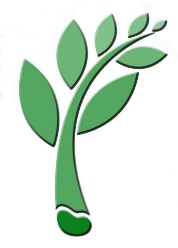 Box 8397 Cold Lake, Alberta T9M 1N2(780) 639-2077 FAX (780) 639-4151www.lakelandchristianacademy.comJune 3rd, 2019Dear Parents,Spring is here and we are starting our eighth week of the last quarter. Our students did fantastic at their Student Regional Conventions. Many medals and ribbons were brought home and we are very proud of their effort in every event the students participated in. Let’s finish our year with a Shout of Victory! Please help us in this by encouraging your child to dig deep and be diligent through to the end of the year even though they would probably rather be enjoying the warm weather.For those parents that have children in grade 6 or grade 9, please see the school calendar for dates and times of the Provincial Achievement Test dates. It is very important to have the students rested in order to do well these exams.Just a reminder to refer to the “Honor Roll” projection that was sent home. This is a list of the work your child is required to complete for the fourth quarter. If your child did not complete the work from previous quarters, this “Honor Roll” projection may not necessarily have everything they need to complete their school year. If you have any questions or concerns about this, please contact me.On the calendar you will notice the date (June 13) for the Year End field trip for the junior and intermediate students. More information went home in a newsletter.Our 2019 Annual Awards and Graduation will be the evening of Saturday, June 22. Please mark your calendars. The winning entries from the Student Regional Conventions will be on display as well as other things. Please invite friends and family as we celebrate the students’ many accomplishments this year. More information will be sent out as we confirm the last details of our celebration.  Thank you all for the time and energy that you put into your children’s education. It is an investment that will pay rich dividends for years into your child’s future. Keep your eye on the prize.God bless,Lynda AmesmannPrincipal